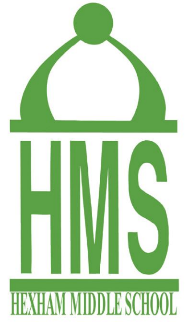 HMS Cultural PassportWhile you have time at home, think about trying as many new cultural activities online as you can.Lots of online services have enabled free access – take advantage of this unexpected opportunity.Be brave, try something different every week. ActivityHave you tried this? Fill in the star when you have!Write a short paragraph of what you thought about itWatch a play (Make sure you check with an adult that it is age appropriate) National Theatre Live will screen a play every Thursday at 7pm. The play will be available to screen for the following 7 days: LINKThe Royal Shakespeare Company has free full-length broadcasts here: LINK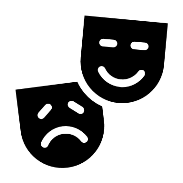 Watch a balletEvery Friday at 7pm, a full-length ballet will be broadcast by the Royal Opera House: LINK  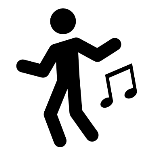 Discover a new city or cultureExplore the world’s greatest landmarks, culture and arts with Google Arts and Culture: LINK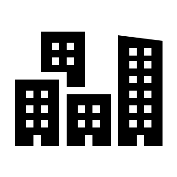 Virtual tourHere are 12 of the world’s greatest museums and galleries: LINK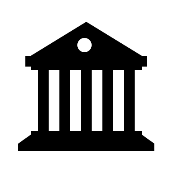 Explore LondonAll London’s best museums and galleries from home:Museums LINKGalleries LINK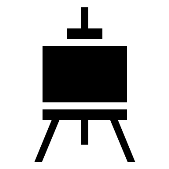 Watch an operaThe Met Opera in New York have nightly broadcasts of world-class performances: LINK Glyndebourne Opera is in East Sussex: LINK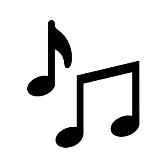 Attend a virtual lectureGresham College records all of its high-quality lecture programme: LINK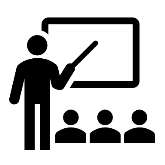 Live classical musicChamber music from around the world: LINK Berlin Philharmonic: LINK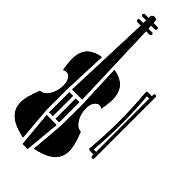 Speak another languageLearn a language for free: HERE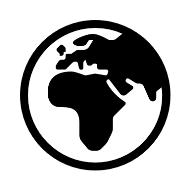 Read/listen to classic booksFree on Audible including some classics: HERE There are over 1000 free audiobooks here: LINK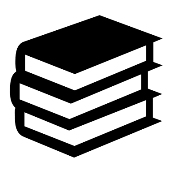 Still not found your passion?Try ChatterPack – zoo cams, podcasts, tour, challenge, concerts, prayer, mindfulness, dance, engineering, Tai Chi, economics, rainforest tours, virtual choirs and lots more! LINK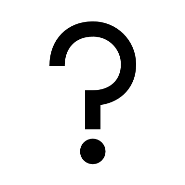 